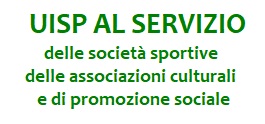 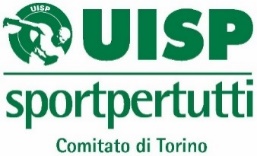 UISP TORINO Presidente: Massimo Aghilar Il nostro staff: Amministrazione e Cassa, Giusy Vizzano – Federica Larotonda - Tesseramento, Valeria Fantone, segreteria Serenella Multari Responsabili di Strutture di Attività e Settori specifici: Alfano Patrizia, Cattelan Valentina, Cavalieri D’oro Valter, Cinquino Pietro, Dalvit Luca, Di Stefano Nunzio, Bubbico Mario, Rosa Trolese, Ilenia Muraro, Gigi Dalvit, D’errico Cristina, Pillin Alberto, Provera Simonetta, Stringat Mauro, Voltolina Paola, Zamboni Simona.Orari Ufficio:	Lunedì	09.30 - 13.00 / 14.00 - 18.00	- 	Martedì	09.30 - 13.00 / 14.00 - 18.00			Mercoledì	09.30 - 13.00 / 15.00 - 18.00	-  	Giovedì	09.30 - 13.00 / 14.00 - 18.00    -     Venerdì   09.30 - 16.00   continuatoCar** Presidente, come ogni anno ti inviamo le comunicazioni relative al nuovo Anno Sportivo
Le nuove affiliazioni e le tessere saranno disponibili dal 1° Settembre 2018Tesseramento 2018/2019: a Settembre inizia un nuovo Anno Sportivo, ti ricordiamo che va effettuato il RINNOVO dell’Affiliazione e del tesseramento onde evitare periodi di assenza delle coperture assicurative ed associative per i tuoi Soci.	
Al fine di evitare code e spiacevoli tempi di attesa, è necessario che le Associazioni sportive che devono RINNOVARE L'AFFILIAZIONE all'Uisp 
prendano APPUNTAMENTO presso la segreteria Uisp Torino - Tel 011/677115I COSTI DELLE AFFILIAZIONI E DELLE TESSERE SONO I SEGUENTI:Anche per l’anno 2018/19 le Normative Nazionali prevedono la distribuzione delle tessere stampate direttamente dal Comitato UISP Torino o dalle Associazioni sportive che richiederanno l’installazione gratuita del programma nazionale di tesseramento. Inoltre, la procedura prevede l’implementazione sull’attuale software di un sistema di vendita delle tessere che si basa sulle modalità del commercio elettronico, rendendo l’acquisto e la validazione delle tessere (dell’affiliazione, dei vari tipi di bollini e integrative assicurative) completamente automatizzati.Le associazioni che vorranno stampare autonomamente le proprie tessere dovranno concordare le procedure con l’Ufficio Tesseramento.Le Associazioni che continueranno a ritirare le proprie tessere stampate presso il Comitato dovranno fornire l’elenco dei propri tesserati come da modulo Fac-Simile.La decorrenza della Tessera e della relativa copertura assicurativa sarà dalle ore 00,00 della data di invio del fax, della mail o della consegna manuale degli elenchi soci al Comitato.RINNOVO ISCRIZIONE AL REGISTRO DELLE ASSOCIAZIONI SPORTIVE DILETTANTISTICHEL’iscrizione al Registro per la Stagione 2018/2019 è vincolante per tutte quelle Associazioni sportive che sono denominate ASD e SSD, che hanno registrato Atto Costitutivo e Statuto all’Agenzia delle Entrate ed usufruiscono dei vantaggi fiscali dati dalle Legge 289/2002.Le Società con queste caratteristiche, per rinnovare l’Affiliazione all’UISP e l’iscrizione al Registro Nazionale ASD, dovranno consegnare all’Ufficio Tesseramento Uisp Torino (PREVIO APPUNTAMENTO) i seguenti documenti:	
Il modulo Richiesta Affiliazione compilato e firmato 	L’informativa CONI debitamente compilata e firmata 	
*   	In caso di variazione dello Statuto è necessario consegnare la nuova copia.** 	In caso di cambio del Presidente è necessario consegnare la fotocopia del documento d’identità del nuovo presidente, il verbale di nomina e 	l'attribuzione del nuovo codice fiscale e/o partita Iva. 	
N.B.:  SENZA questi documenti NON sarà possibile effettuare il rinnovo dell’Affiliazione e l’iscrizione al Registro           L’Ufficio Tesseramento è a disposizione per qualsiasi delucidazione o approfondimento e nella compilazione della modulistica.	VI INVIAMO PER CONOSCENZA I NUOVI MODULI FAC SIMILE PER IL TESSERAMENTO RIMANENDO A VOSTRA DISPOSIZIONE PER QUALSIASI CHIARIMENTOGLI UFFICI RIAPRIRANNO IL 21 AGOSTOAffiliazioniAFFILIAZIONE76,00AffiliazioniAFFILIAZIONE AGEVOLATA40,00AffiliazioniINTEGRAZIONE PASSAGGIO DA AFFILIAZIONE AGEVOLATA AD AFFILIAZIONE20,00TessereTESSERA ASSOCIATIVA  (A - G - S)A 7,00  -  G 4,00  -  S 4,50TessereTESSERA D16,50TessereTESSERA DIRC28,50TessereTESSERA DIRM66,00Schede attivitàSCHEDA ATTIVITA’0,50IntegrativeINTEGRATIVA B119,50IntegrativeINTEGRATIVA DB19,00IntegrativeINTEGRATIVA B358,60IntegrativeINTEGRATIVA D350,50IntegrativeINTEGRATIVA C25,50IntegrativeINTEGRATIVA M64,00IntegrativeINTEGRATIVA M-BASE41,20IntegrativeINTEGRATIVA ODV6,60Int. PassaggioINTEGRATIVA A12,00Int. PassaggioINTEGRATIVA D19.00Int. PassaggioINTEGRATIVA DC117,00 Int. PassaggioINTEGRATIVA DM154,20CedolaCEDOLA SOMMINISTRAZIONE ALIMENTI E BEVANDE130,00